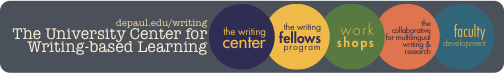 “How Do I Cite This?” MLA HandoutWhat to CiteQuotations, paraphrases, and summaries of an outside sourceIdeas from another sourceLittle-known or arguable claimsImages, videos, or musicGraphs, tables, and other statistical information from a sourceExperiments, surveys, and interviews conducted by othersLecture notesIncorporating Quotes, Paraphrases, and SummariesGeneral GuidelinesIntroduce the quote, paraphrase, or summary so that it connects to your ideas and lets us know where it comes from.Some common verbs used to introduce quotes, paraphrases or summaries include: claims, writes, argues, contends, notes, states, and finds (note that MLA uses the present tense). Provide an in-text citation at the end of the sentence. (NOTE: The citation goes at the end of the sentence and not necessarily at the end of the quote.)Quoting: Uses the exact words from another source and include quotation marks around the passage. You can use brackets [ ] and ellipses … to show modifications.Example introducing the author(s): Bilingual education theorist Lily Wong Fillmore argues, “In a society that is as diverse in linguistic, cultural, and national origins as the USA, it is inevitable that language would eventually become a source of conflict in education” (340). Example without introducing the author and showing bracket modification of original capital letter: The reality we find is that, “[i]n a society that is as diverse in linguistic, cultural, and national origins as the USA, it is inevitable that language would eventually become a source of conflict in education,” as indeed it has (Fillmore 340).Paraphrasing: States ideas from an original source but not the author’s original words and does not need quotation marks around the whole passage. Keep in mind the following:Keep the author’s main ideas; don’t stray from the main pointUse your own wordsUse your own sentence structureInclude specially memorable language in quotation marksKeep your comments, notes, and explanations separateExample: Language within education is a contentious subject because of the level of diversity within the United States (Fillmore 340).Summarizing: States the main point or main idea from an original source but not specific details and does not need quotation marksIn-Text CitationAt the end of your sentence in parentheses should be the author’s last name and page number. The period will go after the citation. The in-text citation can be formatted two ways:In his article about learning foreign languages, Inozu states, “In the context of foreign language learning, research in the last three decades suggests that learner beliefs have the potential to influence both their experiences and actions” (645).Attitudes toward learning a foreign language can affect how a student begins to understand it (Inozu 645).Of course, sometimes citations are not this straightforward. If there are multiple authors or no author or no page numbers, etc., please see one of our resources listed at the end of the handout for additional information.Formatting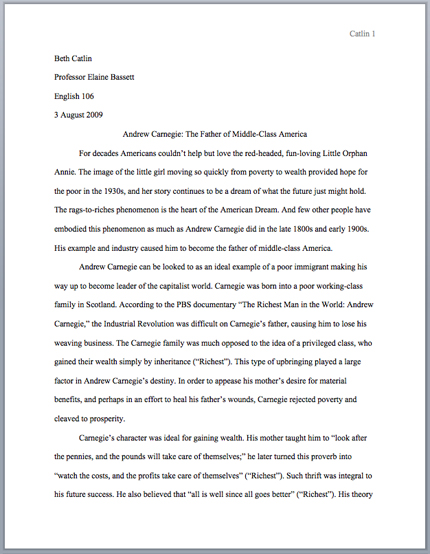 (Russell, Brizee, and Angeli)Works Cited(This is what the bibliographic citations at the end of your paper are called in MLA)BookLahiri, Jhumpa. The Namesake. Boston: Houghton Mifflin Company, 2003. Print.Work in an AnthologySteinbeck, John. “The Chrysanthemums.” Literature: An Introduction to Fiction,Poetry, Drama and Writing. 11th ed. Ed. X.J. Kennedy and Dana Gioia. NewYork: Longman, 2010. 226-33. Print. Journal Article from a DatabaseTotaro, Rebecca. “Securing sleep in Hamlet.” Studies in English Literature, 1500-190050.2 (2010): 407. Literature Resource Center. Web. 29 Aug. 2013. Online Newspaper or Magazine ArticlePerez-Pena, Richard. “Smoothing the Path From Foreign Lips to American Ears.” TheNew York Times. The New York Times Company, 28 Aug. 2012. Web. 29 Aug.2013.Web Site“Hourly News Summary.” National Public Radio. Natl. Public Radio, 20 July 2007.Web. 20 Sept. 2013. Things to Watch Out ForIs your quote really long? Does the source have multiple authors?Is the passage you want to use from someone other than the author? Do you need to leave out a portion of the quote? Do you need to add a word or two to the quote in order for it to make sense?If you’re ever unsure, use the following resources for help:Your instructor (check your syllabus for contact information including email and office hours)The Writing CenterLoop: 1600 Lewis Center, (312)362-6726Lincoln Park: 250 McGaw Hall, (773)325-4272MLA Handbook for Writers of Research Papers, Seventh EditionAvailable in the Writing Center and librarySt. Martin’s HandbookAvailable in the Writing Center and libraryPurdue OWL: https://owl.english.purdue.edu/resource/747/01/Diana Hacker: http://bcs.bedfordstmartins.com/resdoc5e/RES5e_ch08_s1-0001.htmlWorks CitedFillmore, Lily Wong. “Language in Education.” Language in the USA. Ed. EdwardFinegan and John R. Rickford. Cambridge: Cambridge UP, 2004. 339-360. Print.Inozu, Julide. “Beliefs About Foreign Language Learning Among Students Training toTeach English As A Foreign Language.” Social Behavior & Personality: AnInternational Journal 39.5 (2011): 645-653. Academic Search Complete. Web. 4 Oct. 2013.Russell, Tony, Allen Brizee, and Elizabeth Angeli. "MLA Formatting and Style Guide."The Purdue OWL. Purdue U Writing Lab, 4 Apr. 2010. Web. 29 Sept. 2013.